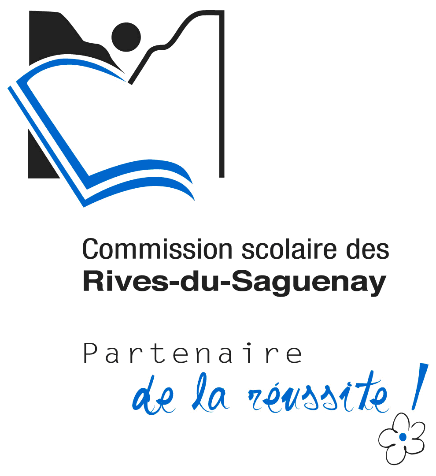 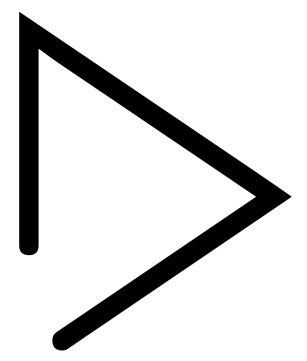 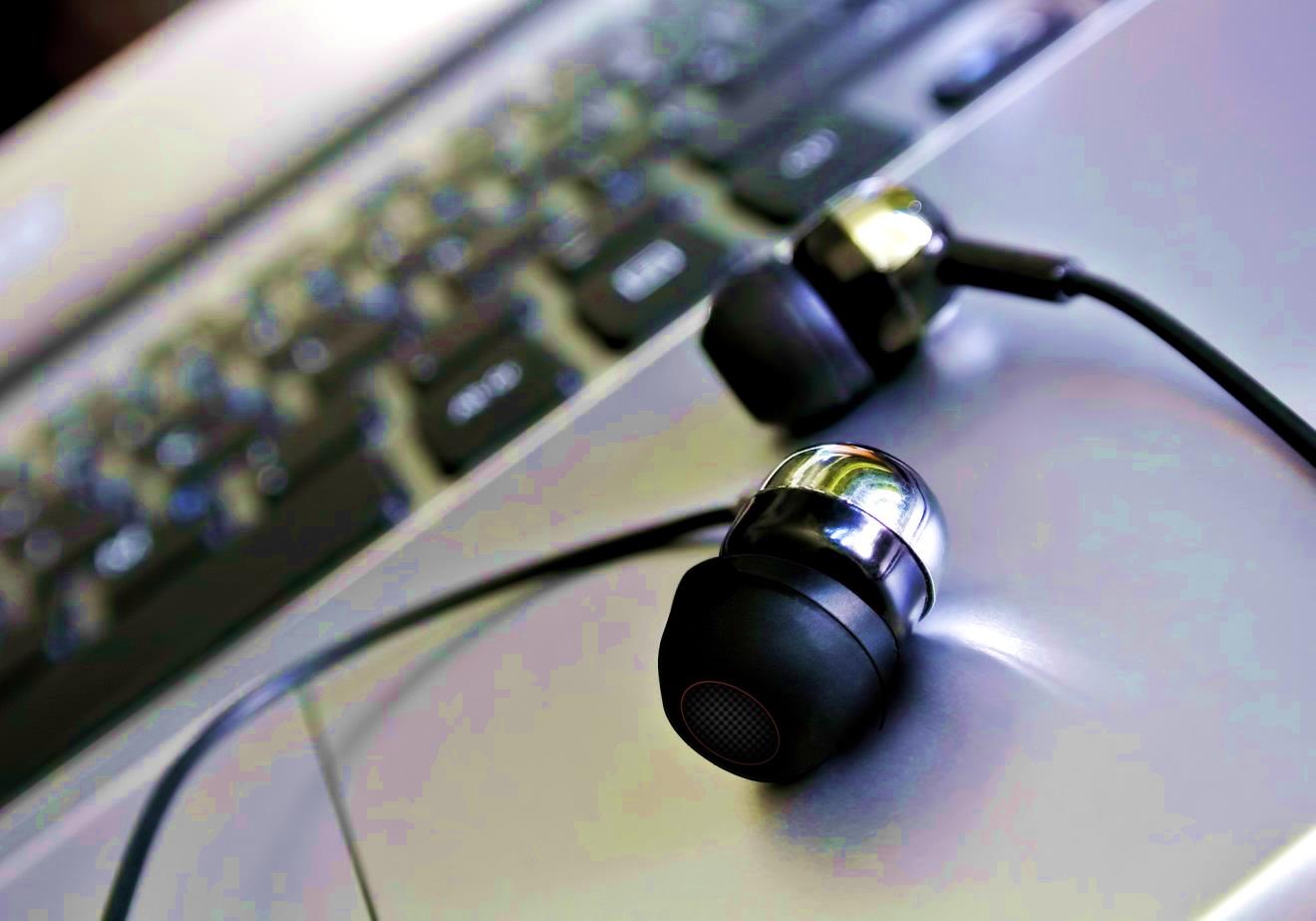 CIBLE D’INTERVENTION ET PLANIFICATION DE L’ENSEIGNEMENT À L’UTILISATIONL’entraînement doit être planifié en fonction du niveau de maîtrise de l’ordinateur, des difficultés de l’élève et de sa motivation. Les besoins de compensation doivent être pris en compte et le contexte doit être balisé : en français lecture seulement ou en situation de lecture dans une ou plusieurs matières (p.ex. géographie, univers social)*. Dans certains cas, des groupes-besoins, composés d’au maximum 3 élèves ayant les mêmes besoins pourraient être formés. Les rencontres ont pour but de maximiser le niveau de compensation pour amener l’élève en réussite tant en contexte clinique qu’en contexte d’évaluation. Pour ce faire, plusieurs rencontres seront nécessaires et en continu, tout au long du cheminement scolaire de l’élève. Pour déterminer le niveau de compétence technologique nécessaire pour passer à l’étape 3, le jugement de l’enseignant en orthopédagogie doit être appliqué selon les besoins et l’évolution de l’élève. Se référer au « Continuum de l’acquisition du niveau de compétence technologique » de la CSRS. * Il est important de considérer que l’utilisation de la synthèse vocale en anglais doit faire l’objet d’une intervention de palier 3 distincte de celle en français. Dans ce cas, la démarche de mise en place des aides technologiques à l’apprentissage est reprise du début et tous les critères doivent être respectés (étape 1).ÉTAPE 2 DE LA DÉMARCHE DE MISE EN PLACE DES AIDES TECHNOLOGIQUES À L’APPRENTISSAGEMISE À L’ESSAI : ACCOMPAGNEMENT RAPPROCHÉ AVEC L’ENSEIGNANT EN ORTHOPÉDAGOGIE, HORS CLASSE EN SITUATION DÉCONTEXTUALISÉEÀ cette étape, l’enseignement systématique de l’utilisation des aides technologiques est une intervention de palier 3. L’enseignant(e) en orthopédagogie fournit à l’élève les outils et périphériques nécessaires aux essais.UTILISATION DES FONCTIONS DE BASE DE L’ORDINATEUR ET DU TRAITEMENT DE TEXTEOBSERVATIONSUTILISATION DU LOGICIEL WORD QOBSERVATIONSUTILISATION DU LOGICIEL DE LECTURE ADOBE ACROBAT PROOBSERVATIONSUTILISER LES OUTILS D’AIDE À LA LECTURE SIMULTANÉMENTRéaliser une compréhension de lecture avec la synthèse vocale et en exigeant que les stratégies de lecture soient réalisées avec les différents outils d’Adobe Acrobat Pro que l’élève a déjà utilisés en pratique autonome. Amener l’élève à tenter de répondre aux questions sur la version PDF du texte, à l’aide de la machine à écrire ou de la zone de texte. À partir de ces essais, déterminer avec lui la façon de faire qui lui convient le mieux (répondre aux questions sur la version papier ou PDF). ÉVALUATION DE LA VALEUR AJOUTÉE SUR LE RENDEMENT DE L’ÉLÈVEFaire 2 essais sans et avec les outils. Choisir des compréhensions de lecture déjà vécues par l’élève. S’assurer de lui présenter des textes à sa portée, conformes aux exigences de la PDA afin d’avoir une mesure représentative et valide. Se questionner :L’utilisation de l’outil choisi répond-elle à la situation de besoin de l’élève?L’élève applique-t-il ses stratégies de lecture?A-t-il besoin d’accompagnement supplémentaire?Remplir le continuum de l’acquisition du niveau de compétence technologique et faire la demande au service informatique pour la création d’un compte temporaire.OBSERVATIONS ÉTAPE 3 DE LA DÉMARCHE DE MISE EN PLACE DES AIDES TECHNOLOGIQUES À L’APPRENTISSAGETRANSFERT EN CLASSE ET REQUÊTE D’ACHAT : ACCOMPAGNEMENT DANS LE TRANSFERT DES HABILETÉS D’UTILISATION TECHNIQUES ET PÉDAGOGIQUES EN CLASSE, EN CONTEXTE D’APPRENTISSAGE SEULEMENT AVEC COMPTE TEMPORAIRE.À cette étape, l’enseignement supplémentaire des habiletés à maitriser est une intervention de pallier 2.Enseigner les mêmes habiletés mais cette fois-ci dans un contexte réel. Utilisation des outils en écrits spontanés, exercices avec réponses à développement (autres matières que le français), en production écrite ou en dictée. Les résultats obtenus à l’aide des outils ne doivent pas être considérés dans le résultat au bulletin.Se questionner :Le niveau de compétence de l’élève est-il suffisant pour que l’élève utilise les outils en contexte d’évaluation?Remplir le continuum de l’acquisition du niveau de compétence technologique et contacter les SÉJ pour la requête.ÉTAPE 4 DE LA DÉMARCHE DE MISE EN PLACE DES AIDES TECHNOLOGIQUES À L’APPRENTISSAGEDÉVELOPPEMENT OPTIMAL DE LA COMPÉTENCE, EN CLASSE, SITUATION D’APPRENTISSAGE ET D’ÉVALUATION. En rencontre d’optimisation, consolider l’utilisation et supporter le transfert des stratégies acquises en classe. Lorsque les stratégies de lecture sont enseignées et travaillées, tant en classe qu’en orthopédagogie, il est important que l’élève travaille directement à l’ordinateur. Valider régulièrement l’utilisation de l’élève tout au long de son parcours scolaire. Attention aux transitions qui rendent l’élève plus vulnérable. Valider les besoins dans les matières où la lecture est sollicitée. Prévoir l’accès en classe et les besoins de numérisation chaque année. Poursuivre l’entraînement des fonctions d’aide plus avancées.Remplir le continuum de l’acquisition du niveau de compétence technologique, afin d’évaluer le niveau d’optimisation de la compétence à chaque année, afin de prévoir l’accompagnement l’année suivante.RENCONTRES AVEC L’ÉLÈVEDATESOBSERVATIONSANNEXE AQUESTIONNEMENT MÉTACOGNITIF AVEC LA SYNTHÈSE VOCALE NOM DE L’ÉLÈVE :GROUPE :NOM DE L’INTERVENANT :DATE DE DÉBUT :DATE DE FIN :DATESUTILISATION DES FONCTIONS DE BASE DE L’ORDINATEURUTILISATION DES FONCTIONS DE BASE DE L’ORDINATEURUTILISATION DES FONCTIONS DE BASE DE L’ORDINATEURUTILISATION DES FONCTIONS DE BASE DE L’ORDINATEURUTILISATION DES FONCTIONS DE BASE DE L’ORDINATEURUTILISATION DES FONCTIONS DE BASE DE L’ORDINATEURUTILISATION DES FONCTIONS DE BASE DE L’ORDINATEURUTILISATION DES FONCTIONS DE BASE DE L’ORDINATEURUTILISATION DES FONCTIONS DE BASE DE L’ORDINATEURUTILISATION DES FONCTIONS DE BASE DE L’ORDINATEURUTILISATION DES FONCTIONS DE BASE DE L’ORDINATEURBrancher, ouvrir et fermer l’ordinateurOuvrir un document, l’enregistrer dans OneDrive ou ZEnregistrer régulièrement son travail Brancher ses écouteurs Fermer sa session ou changer d’utilisateur Ajuster le son de l’ordinateur DATESDATESSYNTHÈSE VOCALESYNTHÈSE VOCALESYNTHÈSE VOCALESYNTHÈSE VOCALESYNTHÈSE VOCALESYNTHÈSE VOCALESYNTHÈSE VOCALESYNTHÈSE VOCALESYNTHÈSE VOCALESYNTHÈSE VOCALESYNTHÈSE VOCALESYNTHÈSE VOCALESYNTHÈSE VOCALESYNTHÈSE VOCALESYNTHÈSE VOCALESYNTHÈSE VOCALESYNTHÈSE VOCALESYNTHÈSE VOCALESYNTHÈSE VOCALESYNTHÈSE VOCALEActiver la synthèse vocale pour lire un texte ou une partie de texte Lecture de différents types d’ouvrages pouvant être utilisés par l’élève (roman, cahier d’exercices, compréhension de lecture)Sélectionner un seul paragraphe à la fois Amener l’élève à observer ses bris de compréhensionL’élève transfère ses stratégies de lecture apprises en classeL’élève transfère ses stratégies de lecture dans les autres matières, au besoin (une matière à la fois)DATESDATESLECTEUR DE PDFLECTEUR DE PDFLECTEUR DE PDFLECTEUR DE PDFLECTEUR DE PDFLECTEUR DE PDFLECTEUR DE PDFLECTEUR DE PDFLECTEUR DE PDFLECTEUR DE PDFLECTEUR DE PDFLECTEUR DE PDFLECTEUR DE PDFLECTEUR DE PDFLECTEUR DE PDFLECTEUR DE PDFLECTEUR DE PDFLECTEUR DE PDFLECTEUR DE PDFLECTEUR DE PDFUtiliser les stratégies de lecture qui s’appliquent dans l’utilisation des outils d’aides technologiquesChoisir l’outil de sélectionUtiliser l’outil Machine à écrireUtiliser l’outil Boîte de recherche Utiliser l’outil Zone de texte Utiliser l’outil CommentairesUtiliser l’outil Surligneur Utiliser l’outil Notes Insérer des mots clés dans la marge à l’aide de la machine à écrire ou à l’aide de la noteNoter les réponses sur la copie papier ou dans le document PDF TITRENOTES NOTES CONCLUANT ?CONCLUANT ?TITRESANS LES AIDES TECHNOLOGIQUESAVEC LES AIDES TECHNOLOGIQUESOUINON12345678